РАБОЧАЯ ПРОГРАММАучителя русского языка и литературы высшей квалификационной категорииТолкачевой Светланы Вячеславовныпо учебному предмету «Русский язык» в 7 классе2022 - 2023 учебный годПОЯСНИТЕЛЬНАЯ ЗАПИСКА Настоящая программа по русскому языку для 7 класса составлена в соответствии со следующими нормативно-правовыми документами:Федеральный закон от 29 декабря 2012 года № 273 «Об образовании в Российской Федерации»;Приказ Министерства образования и науки РФ от 06.10.2009 г. № 373 (ред. от 26.11.2010) «Об утверждении и введении в действие федерального государственного образовательного стандарта основного общего образования»;Приказ министра образования Московской области от 22.05.2015 № 270 «О введении федерального государственного образовательного стандарта основного общего образования в плановом режиме в общеобразовательных организациях в Московской области»;Постановление Главного государственного санитарного врача России от 24.11.2015 № 81 О внесении изменений № 3 в СанПиН 2.4.2.2821-10 "Санитарно-эпидемиологические требования к условиям и организации обучения, содержания в общеобразовательных организациях";Постановление Главного государственного санитарного врача Российской Федерации от 28.09.2020 «Об утверждении санитарных правил СП 2.4.3648-20 «Санитарно-эпидемиологические требования к организации воспитания и обучения, отдыха и оздоровления детей и молодежи»;Приказ Минпросвещения России от 23 декабря 2020 года №766 «О внесении изменений в федеральный перечень учебников, допущенных к использованию при реализации имеющих государственную аккредитацию образовательных программ начального общего, основного общего, среднего общего образования организациями, осуществляющими образовательную деятельность, утвержденный приказом Министерства просвещения Российской Федерации от 20 мая 2020 г. № 254»;Основная образовательная программа основного общего образования ОАНО «Гимназия имени Петра Первого»;Учебный план ОАНО «Гимназия имени Петра Первого» на 2022-2023 учебный год;Авторская программа Ладыженской Т.А. для общеобразовательных учреждений «Русский язык 5-9 классы», М. Просвещение, 2014                          ЦЕЛИ ИЗУЧЕНИЯ УЧЕБНОГО ПРЕДМЕТА              повторение, обобщение, систематизация и углубление знаний по русскому языку, полученных в основной школе; формирование представления о русском языке как духовной, нравственной и культурной ценности народа;осознание национального своеобразия русского языка; овладение культурой межнационального общения; освоение знаний о русском языке как многофункциональной системе и общественном явлении; языковой норме и её разновидностях; нормах речевого поведения в различных сферах общения;овладение умениями опознавать, анализировать, классифицировать языковые факты, оценивать их с точки зрения нормативности; различать функциональные разновидности языка и моделировать речевое поведение в соответствии с задачами общения;применение полученных знаний и умений в собственной речевой практике; повышение уровня речевой культуры, орфографической и пунктуационной грамотности.воспитание гражданственности и патриотизма, сознательного отношения к языку к явлению культуры, основному средству общения и получения знаний в разных сферах человеческой деятельности; воспитание интереса и любви к русскому языку.ЦЕЛИ ИЗУЧЕНИЯ УЧЕБНОГО ПРЕДМЕТА  В 2022-2023 учебном году в 7 классе предусматривается на изучение курса русского языка 136 часов (4 часа в неделю). Программа соответствует стандарту основного общего образования по русскому языку.     Теоретические сведения носят системный, обобщающий характер, их объем и особенности подчинены формированию конкретных практических умений и навыков (орфографических, пунктуационных, стилистических), в первую очередь навыков правильного письма, а также навыков анализа и систематизации информации. Обеспечиваются развитие культуры речи, литературного вкуса и лингвистического кругозора в целом.Понимание и отработка данных навыков и умений обеспечивается большим количеством упражнений, предлагаемых в учебнике по всем темам.ПЛАНИРУЕМЫЕ ОБРАЗОВАТЕЛЬНЫЕ РЕЗУЛЬТАТЫ Личностные результаты:понимание русского языка как одной из основных национально-культурных ценностей русского народа; определяющей роли родного языка в развитии интеллектуальных, творческих способностей и моральных качеств личности; его значения в процессе получения школьного образования;осознание эстетической ценности русского языка;уважительное отношение к родному языку, гордость за него;потребность сохранить чистоту русского языка как явления национальной культуры;стремление к речевому самосовершенствованию;достаточный объем словарного запаса и усвоенных грамматических средств для свободного выражения мыслей и чувств в процессе речевого общения; способность к самооценке на основе наблюдения за собственной речью.Метапредметные результаты:1) владение всеми видами речевой деятельности:адекватное понимание информации устного и письменного сообщения;владение разными видами чтения;адекватное восприятие на слух текстов разных стилей и жанров;способность извлекать информацию из разных источников, включая средства массовой информации, компакт-диски учебного назначения, ресурсы Интернета; умение свободно пользоваться словарями различных типов, справочной литературой;овладение приемами отбора и систематизации материала на определенную тему; умение вести самостоятельный поиск информации, ее анализ и отбор;умение сопоставлять и сравнивать речевые высказывания с точки зрения их содержания, стилистических особенностей и использованных языковых средств;способность определять цели предстоящей учебной деятельности (индивидуальной и коллективной), последовательность действий, а также оценивать достигнутые результаты и адекватно формулировать их в устной и письменной форме;умение воспроизводить прослушанный или прочитанный текст с разной степенью свернутости;умение создавать устные и письменные тексты разных типов, стилей речи и жанров с учетом замысла, адресата и ситуации общения;способность свободно, правильно излагать свои мысли в устной и письменной форме;владение разными видами монолога и диалога;соблюдение в практике речевого общения основных орфоэпических, лексических, грамматических, стилистических норм современного русского литературного языка; соблюдение основных правил орфографии и пунктуации в процессе письменного общения;способность участвовать в речевом общении, соблюдая нормы речевого этикета;способность оценивать свою речь с точки зрения ее содержания, языкового оформления; умение находить грамматические и речевые ошибки, недочеты, исправлять их; умение совершенствовать и редактировать собственные тексты;умение выступать перед аудиторией сверстников с небольшими сообщениями, докладами; применение приобретенных знаний, умений и навыков в повседневной жизни; способность использовать родной язык как средство получения знаний по другим учебным предметам, применять полученные знания, умения и навыки анализа языковых явлений на межпредметном уровне (на уроках иностранного языка, литературы и др.);коммуникативно-целесообразное взаимодействие с окружающими людьми в процессе речевого общения, совместного выполнения какой-либо задачи, участия в спорах, обсуждениях; овладение национально-культурными нормами речевого поведения в различных ситуациях формального и неформального межличностного и межкультурного общения. Предметные результаты:1) представление об основных функциях языка, о роли русского языка как национального языка русского народа, как государственного языка Российской Федерации и языка межнационального общения, о связи языка и культуры народа, о роли родного языка в жизни человека и общества;2) понимание места родного языка в системе гуманитарных наук и его роли в образовании в целом;3) усвоение основ научных знаний о родном языке; понимание взаимосвязи его уровней и единиц;освоение базовых понятий лингвистики: лингвистика и ее основные разделы; язык и речь, речевое общение, речь устная и письменная; монолог, диалог и их виды; ситуация речевого общения; разговорная речь, научный, публицистический, официально-деловой стили, язык художественной литературы; жанры научного, публицистического, официально-делового стилей и разговорной речи; функционально-смысловые типы речи (повествование, описание, рассуждение); текст, типы текста; основные единицы языка, их признаки и особенности употребления в речи;овладение основными стилистическими ресурсами лексики и фразеологии русского языка, основными нормами русского литературного языка (орфоэпическими, лексическими, грамматическими, орфографическими, пунктуационными), нормами речевого этикета; использование их в своей речевой практике при создании устных и письменных высказываний;распознавание и анализ основных единиц языка, грамматических категорий языка, уместное употребление языковых единиц адекватно ситуации речевого общения;проведение различных видов анализа слова (фонетического, морфемного, словообразовательного, лексического, морфологического), синтаксического анализа словосочетания и предложения, многоаспектного анализа с точки зрения его основных признаков и структуры, принадлежности к определенным функциональным разновидностям языка, особенностей языкового оформления, использования выразительных средств языка;понимание коммуникативно-эстетических возможностей лексической и грамматической синонимии и использование их в собственной речевой практике;осознание эстетической функции родного языка, способность оценивать эстетическую сторону речевого высказывания при анализе текстов художественной литературы.              ОСНОВНОЕ СОДЕРЖАНИЕ УЧЕБНОГО ПРЕДМЕТАКоммуникативная  компетенцияРечь и речевое общение. Речь устная и письменная, диалогическая и монологическая.Сферы речевого общения. Функциональные разновидности языка (разговорная речь, функциональные стили: научный, публицистический, официально-деловой; язык художественной литературы), их основные особенности. Ситуации речевого общения.Основные жанры научного (отзыв, реферат, выступление, доклад, статья, рецензия), публицистического (выступление, статья, интервью, очерк), официально-делового (расписка, доверенность, заявление, резюме) стилей, разговорной (рассказ, беседа, спор) речи. Культура речи. Критерии культуры речи.Текст как продукт речевой деятельности. Функционально-смысловые типы текста: повествование, описание, рассуждение. Структура текста. Основные виды информационной переработки текста: план, конспект, аннотация. Анализ текста с точки зрения его темы, основной мысли, структуры, принадлежности к функционально-смысловому типу, определенной функциональной разновидности языка, определенному стилю.Овладение основными видами речевой деятельности: аудированием (слушанием), говорением, чтением, письмом.Адекватное восприятие устной и письменной речи в соответствии с ситуацией речевого общения. Создание устных монологических и диалогических высказываний на актуальные социально-культурные, нравственно-этические, бытовые, учебные темы в соответствии с целями и ситуацией общения.Овладение различными видами чтения (ознакомительное, изучающее, просмотровое), приемами работы с учебной книгой и другими информационными источниками, включая ресурсы Интернета.Изложение содержания прослушанного или прочитанного текста (подробное, сжатое, выборочное). Написание сочинений различных видов; создание текстов разных стилей и жанров: тезисы, конспект, отзыв, рецензия, аннотация; письмо; расписка, доверенность, заявление.Языковая и лингвистическая (языковедческая) компетенцииОбщие сведения о языкеРоль языка в жизни человека и общества. Русский язык – национальный язык русского народа, государственный язык Российской Федерации и язык межнационального общения. Русский язык – язык русской художественной литературы. Русский язык как развивающееся явление. Лексические и фразеологические новации последних лет. Понятие о русском литературном языке и его нормах. Основные лингвистические словари. Извлечение необходимой информации из словарей.Наука о русском языке и ее основные разделы. Краткие сведения о выдающихся отечественных лингвистах.Система языкаФонетика. ОрфоэпияОсновные средства звуковой стороны речи: звуки речи, слог, ударение, интонация.Система гласных и согласных звуков. Изменение звуков в речевом потоке. Соотношение звука и буквы. Элементы фонетической транскрипции.Основные орфоэпические нормы русского литературного языка.Связь фонетики с графикой и орфографией.Основные выразительные средства фонетики.Правильное произношение слов и интонирование предложений. Оценка собственной и чужой речи с точки зрения орфоэпических и интонационных норм.Применение знаний и умений по фонетике в практике правописания.Состав слова (Морфемика) и словообразованиеМорфема – минимальная значимая единица языка. Виды морфем: корень, приставка, суффикс. Чередование звуков в морфемах. Основа слова.Основные способы образования слов.Основные выразительные средства морфемики и словообразования.Применение знаний и умений по морфемике и словообразованию в практике правописания.Лексика и фразеологияСлово – основная единица языка.Лексическое значение слова. Однозначные и многозначные слова; прямое и переносное значения слова.Синонимы. Антонимы. Омонимы.Стилистически окрашенная лексика русского языка.Исконно русские и заимствованные слова.Лексика общеупотребительная и лексика ограниченного употребления.Фразеологизмы; их значение и употребление. Пословицы, поговорки, афоризмы и крылатые слова как явления фразеологической системы.Понятие об этимологии, истории происхождения слов и фразеологизмов.Основные лексические нормы современного русского литературного языка.Основные выразительные средства лексики и фразеологии.Употребление лексических средств в соответствии со значением, сферой и ситуацией общения. Оценка своей и чужой речи с точки зрения точного, уместного и выразительного словоупотребления.МорфологияСистема частей речи в русском языке.Самостоятельные части речи, их грамматическое значение, морфологические признаки, синтаксическая роль.Служебные части речи.Междометия и звукоподражательные слова.Основные морфологические нормы русского литературного языка.Основные выразительные средства морфологии. Употребление форм слов различных частей речи в соответствии с нормами современного русского литературного языка.Применение знаний и умений по морфологии в практике правописания.СинтаксисСловосочетание и предложение как основные единицы синтаксиса.Синтаксические связи слов в словосочетании и предложении. Виды предложений по цели высказывания и эмоциональной окраске.Грамматическая (предикативная) основа предложения. Предложения простые и сложные.Главные и второстепенные члены предложения и способы их выражения.Предложения двусоставные и односоставные, распространенные и нераспространенные, полные и неполные.Однородные члены предложения. Обособленные члены предложения.Обращения. Вводные, вставные слова и конструкции.Предложения сложносочиненные, сложноподчиненные, бессоюзные.Сложные предложения с различными видами связи.Способы передачи чужой речи.Текст. Деление текста на смысловые части и основные средства связи между ними.Основные синтаксические нормы современного русского литературного языка.Основные выразительные средства синтаксиса.Употребление синтаксических конструкций в соответствии с нормами русского литературного языка. Применение знаний и умений по синтаксису в практике правописания.Правописание: орфография и пунктуацияОрфографияПравописание гласных и согласных в составе морфем.Правописание Ъ и Ь.Слитные, дефисные и раздельные написания.Прописная и строчная буквы.Перенос слов.Соблюдение основных орфографических норм. Пунктуация Знаки препинания, их функции. Одиночные и парные знаки препинания.Знаки препинания в конце предложения, в простом и в сложном предложениях, при прямой речи, цитировании, диалоге.Сочетание знаков препинания.Употребление пунктуационных знаков.Культуроведческая компетенцияОтражение в языке культуры и истории народа.Русский речевой этикет.Выявление единиц языка с национально-культурным компонентом значения в произведениях устного народного творчества, в художественной литературе и исторических текстах; объяснение их значения с помощью лингвистических словарей (толковых, этимологических и др.)                        ТЕМАТИЧЕСКОЕ ПЛАНИРОВАНИЕ                                                           7 классКАЛЕНДАРНО-ТЕМАТИЧЕСКОЕ ПЛАНИРОВАНИЕпо русскому языку в 7 классеКРИТЕРИИ ОЦЕНИВАНИЯ                                Оценка устных ответов учащихсяУстный опрос является одним из основных способов учёта знаний учащихся по русскому языку. Развёрнутый ответ ученика должен представлять собой связное, логически последовательное сообщение на заданную тему, показывать его умение применять определения, правила в конкретных случаях.При оценке ответа ученика надо руководствоваться следующими критериями, учитывать: 1) полноту и правильность ответа; 2) степень осознанности, понимания изученного; 3) языковое оформление ответа.Отметка "5" ставится, если ученик: 1) полно излагает изученный материал, даёт правильное определенное языковых понятий; 2) обнаруживает понимание материала, может обосновать свои суждения, применить знания на практике, привести необходимые примеры не только по учебнику, но и самостоятельно составленные; 3) излагает материал последовательно и правильно с точки зрения норм литературного языка.Отметка "4" ставится, если ученик даёт ответ, удовлетворяющий тем же требованиям, что и для отметки "5", но допускает 1-2 ошибки, которые сам же исправляет, и 1-2 недочёта в последовательности и языковом оформлении излагаемого.Отметка "3" ставится, если ученик обнаруживает знание и понимание основных положений данной темы, но: 1) излагает материал неполно и допускает неточности в определении понятий или формулировке правил; 2) не умеет достаточно глубоко и доказательно обосновать свои суждения и привести свои примеры; 3) излагает материал непоследовательно и допускает ошибки в языковом оформлении излагаемого.Отметка "2" ставится, если ученик обнаруживает незнание большей части соответствующего раздела изучаемого материала, допускает ошибки в формулировке определений и правил, искажающие их смысл, беспорядочно и неуверенно излагает материал. Оценка "2" отмечает такие недостатки в подготовке ученика, которые являются серьёзным препятствием к успешному овладению последующим материалом.Отметка ("5", "4", "3") может ставиться не только за единовременный ответ (когда на проверку подготовки ученика отводится определенное время), но и за рассредоточенный во времени, т.е. за сумму ответов, данных учеником на протяжении урока (выводится поурочный балл), при условии, если в процессе урока не только заслушивались ответы учащегося, но и осуществлялась проверка его умения применять знания на практике.                                                 Оценка диктантовДиктант - одна из основных форм проверки орфографической и пунктуационной грамотности.Для диктантов целесообразно использовать связные тексты, которые должны отвечать нормам современного литературного языка, быть доступными по содержанию учащимся данного класса.Объём диктанта устанавливается: для 5 класса – 90-100 слов, для 6 класса – 100-110 слов, для 7 – 110-120, для 8 – 120-150, для 9 класса – 150-170 слов. (При подсчёте слов учитываются как самостоятельные, так и служебные слова).                                                                                      К о н т р о л ь н ы й   с л о в а р н ы й   д и к т а н т проверят усвоение слов с непроверяемыми и труднопроверяемыми орфограммами. Он может состоять из следующего количества слов: для 5 класса – 15-20, для 6 класса – 20-25, для 7 класса – 25-30, для 8 класса – 30-35, для 9 класса – 35-40.Диктант, имеющий целью проверку подготовки учащихся по определенной теме, должен включать основные орфограммы или пунктограммы этой темы, а также обеспечивать выявление прочности ранее приобретенных навыков. И т о г о в ы е   д и к т а н т ы, проводимые в конце четверти и года, проверяют подготовку учащихся, как правило, по всем изученным темам.Для к о н т р о л ь н ы х   д и к т а н т о в следует подбирать такие тексты, в которых изучаемые в данной теме орфограммы и пунктограммы были бы представлены 2-3 случаями. Из изученных ранее орфограмм и пунктограмм включаются основные, они должны быть представлены 1-3 случаями. В целом количество проверяемых орфограмм и пунктограмм не должно превышать в 5 классе – 12 различных орфограмм и 2-3 пунктограмм, в 6 классе – 16 различных орфограмм и 3-4 пунктограмм, в 7 классе – 20 различных орфограмм и 4-5 пунктограмм, в 8 классе – 24 различных орфограмм и 10 пунктограмм, в 9 классе – 24 различных орфограмм и 15 пунктограмм.В текст контрольных диктантов могут включаться только те вновь изученные орфограммы, которые в достаточной мере закреплялись (не менее чем на двух-трёх предыдущих уроках).В диктантах должно быть: в 5 классе – не более 5 слов, в 6-7 классах – не более 7 слов, в 8-9 классах – не более 10 различных слов с непроверяемыми и труднопроверяемыми написаниями, правописанию которых ученики специально обучались.До конца первой четверти (а в 5 классе – до конца первого полугодия) сохраняется объём текста, рекомендованный для предыдущего класса.При оценке диктанта исправляются, но не учитываются орфографические и пунктуационные ошибки:1) в переносе слов;2) на правила, которые не включены в школьную программу;3) на еще не изученные правила;4) в словах с непроверяемыми написаниями, над которыми не проводилась специальная работа;5) в передаче авторской пунктуации.Исправляются, но не учитываются описки, неправильные написания, искажающие звуковой облик слова, например, "рапотает" (вместо работает), "дулпо" (вместо дупло), "мемля" (вместо земля).При оценке диктантов важно также учитывать характер ошибки. Среди ошибок следует выделять негрубые, т.е. не имеющие существенного значения для характеристики грамотности. При подсчёте ошибок две негрубые считаются за одну. К негрубым относятся ошибки:1) в исключениях из правил;2) в написании большой буквы в составных собственных наименованиях;3) в случаях слитного и раздельного написания приставок в наречиях, образованных от существительных с предлогами, правописание которых не регулируется правилами;4) в случаях слитного и раздельного написания не с прилагательными и причастиями, выступающими в роли сказуемого;5) в написании ы и и после приставок;6) в случаях трудного различия не и ни (Куда он только не обращался! Куда он ни обращался, никто не мог дать ему ответ. Никто иной не ...; не кто иной, как; ничто иное не, не что иное, \как и др.);7) в собственных именах нерусского происхождения;8) в случаях, когда вместо одного знака препинания поставлен другой;9) в пропуске одного из сочетающихся знаков препинания или в нарушении их последовательности.Необходимо учитывать также повторяемость и однотипность ошибок.Если ошибка повторяется в одном и том же слове или в корне однокоренных слов, то она считается за одну ошибку.Однотипными считаются ошибки на одно правило, если условия выбора правильного написания заключены в грамматических (в армии, в роще; колют, борются) и фонетических (пирожок, сверчок) особенностях данного слова.Не считаются однотипными ошибки на такое правило, в котором для выяснения правильного написания одного слова требуется подобрать другое (однокоренное) слово или его форму (вода - воды, плоты  -  плот, грустный - грустить, резкий - резок)Первые три однотипные ошибки считаются за одну, каждая следующая подобная ошибка учитывается как самостоятельная.П р и м е ч а н и е. Если в одном слове с непроверяемыми орфограммами допущены 2 ошибки и более, то все они считаются за одну ошибку.Диктант оценивается одной отметкой.О т м е т к а "5" выставляется за безошибочную работу, а также при наличии в ней 1 негрубой орфографической, 1 негрубой пунктуационной или 1 негрубой грамматической ошибки.О т м е т к а "4" выставляется при наличии в диктанте 2 орфографических и 2 пунктуационных, или 1 орфографической и 3 пунктуационных ошибок, или 4 пунктуационных при отсутствии орфографических ошибок. Отметка "4" может выставляться при трёх орфографических ошибках, если среди них есть однотипные. Также допускаются 2 грамматические ошибки.О т м е т к а "3" выставляется за диктант, в котором допущены 4 орфографические и 4 пунктуационные ошибки, или 3 орфографические и 5 пунктуационных ошибок, или 7 пунктуационных ошибок при отсутствии орфографических ошибок. В 5 классе допускается выставление отметки "3" за диктант при 5 орфографических и 4 пунктуационных ошибках. Отметка "3" может быть поставлена также при наличии 6 орфографических и 6 пунктуационных, если среди тех и других имеются однотипные и негрубые ошибки. Допускается до 4 грамматических ошибок.О т м е т к а "2" выставляется за диктант, в котором допущено до 7 орфографических и 7 пунктуационных ошибок, или 6 орфографических и 8 пунктуационных ошибок, 5 орфографических и 9 пунктуационных ошибок, 8 орфографических и 6 пунктуационных ошибок. Кроме этого, допущено более 4 грамматических ошибок.При большем количестве ошибок диктант оценивается б а л л о м "1".В контрольной работе, состоящей из диктанта и дополнительного (фонетического, лексического, орфографического, грамматического) задания, выставляются две оценки за каждый вид работы. При оценке выполнения дополнительных заданий рекомендуется руководствоваться следующим:О т м е т к а "5" ставится, если ученик выполнил все задания верно.О т м е т к а "4" ставится, если ученик выполнил правильно не менее 3/4 заданий.О т м е т к а "3" ставится за работу, в которой правильно выполнено не менее половины заданий.О т м е т к а "2" ставится за работу, в которой не выполнено более половины заданий.О т м е т к а "1" ставится, если ученик не выполнил ни одного задания.П р и м е ч а н и е. Орфографические, пунктуационные и грамматические ошибки, допущенные при выполнении дополнительных заданий, учитываются при выведении отметки за диктант.При оценке контрольного с л о в а р н о г о диктанта рекомендуется руководствоваться следующим:О т м е т к а   "5"   ставится за диктант, в котором нет ошибок.О т м е т к а "4" ставится за диктант, в котором ученик допустил 1 -2 ошибки.О т м е т к а "3" ставится за диктант, в котором допущено 3-4 ошибки.О т м е т к а "2" ставится за диктант, в котором допущено до 7 ошибок.При большем количестве ошибок диктант оценивается б а л л о м "1".Обстоятельства, которые необходимо учитывать при проверке и оценке диктанта1.	Неверные написания не считаются ошибками. Они исправляются, но не влияют на снижение оценки. К неверным написаниям относятся:описка (искажение звукобуквенного состава слова: чапля вместо цапля);ошибка на правило, не изучаемое в школе;ошибка в переносе слова;ошибка в авторском написании (в том числе и пунктуационная);ошибка в слове с непроверяемым написанием, над которым не проводилась специальная работа.2.	Характер допущенной учеником ошибки (грубая или негрубая). К негрубым орфографическим относятся ошибки:•	в исключениях из правил;в выборе прописной или строчной буквы в составных собственных наименованиях;в случаях слитного или раздельного написания приставок в наречиях, образованных от существительных с предлогами, правописание которых не регулируется правилами;в случаях раздельного и слитного написания не с прилагательными и причастиями в роли сказуемого;в написании ы и и после приставок;в случаях трудного различения не и ни;в собственных именах нерусского происхождения. К негрубым пунктуационным относятся ошибки:в случаях, когда вместо одного знака препинания поставлен другой;в пропуске одного из сочетающихся знаков препинания или в нарушении их последовательности;при применении правил, уточняющих или ограничивающих действие основного правила (пунктуация при общем второстепенном члене или общем вводном слое, на стыке союзов).При подсчете ошибок две негрубые ошибки принимаются за одну грубую; одна негрубая ошибка не позволяет снизить оценку на балл. На полях тетради ставится помета: негруб, или 1/2, т.е. пол-ошибки. 3. Повторяющиеся и однотипные ошибки.Повторяющиеся - это ошибки в одном и том же слове или морфеме, на одно и то же правило (например, выращенный, возраст), а в пунктуации, например, выделение или невыделение причастных оборотов в одинаковой позиции. Такие ошибки замечаются, исправляются, однако три такие ошибки считаются за одну. Однотипные - это ошибки на одно правило, если условия выбора правильного написания заключены в грамматических (в армие, в рощи; колятся, борятся) и фонетических (пирожек, сверчек) особенностях данного слова. Первые три однотипных ошибки принято считать за одну, каждая последующая - как самостоятельная. Нельзя считать однотипной ошибкой написание, которое проверяется опорным словом: безударные гласные, сомнительные и непроизносимые согласные, падежные окончания в разных формах и некоторые другие. Если в одном слове с непроверяемыми орфограммами (типа привилегия, интеллигенция) допущены две и более ошибок, то все они считаются за одну3. Оценка сочинений и изложенийС о ч и н е н и я  и  и з л о ж е н и я  – основные формы проверки умения правильно и последовательно излагать мысли, уровня речевой подготовки учащихся.Сочинения и изложения в 5-9 классах проводятся в соответствии с требованиями раздела программы "Развитие навыков связной речи".Примерный объем текста для подробного изложения: в 5 классе – 100-150 слов, в 6 классе – 150-200, в 7 классе – 200-250, в 8 классе – 250-350, в 9 классе – 350-450 слов.Объём текстов итоговых контрольных подробных изложений в 8-9 классах может быть увеличен на 50 слов в связи с тем, что на таких уроках не проводится подготовительная работа.С помощью сочинений и изложений проверяются: 1) умение раскрывать тему; 2) умение использовать языковые средства в соответствии со стилем, темой и задачей высказывания; 3) соблюдение языковых норм и правил правописания.Любое сочинение и изложение оценивается двумя отметками: первая ставится за содержание и речевое оформление (соблюдение языковых норм и правил выбора стилистических средств), вторая – за соблюдение орфографических, пунктуационных норм и грамматических ошибок.Обе отметки считаются отметками по русскому языку, за исключением случаев, когда проводится работа, проверяющая знания учащихся по литературе. В этом случае первая отметка (за содержание и речь) считается отметкой по литературе.Содержание сочинения и изложения оценивается по следующим критериям:• соответствие работы ученика теме и основной мысли;• полнота раскрытия темы;• правильность фактического материала;• последовательность изложения.При оценке речевого оформления сочинений и изложений учитывается: разнообразие словаря и грамматического строя речи, стилевое единство и выразительность речи, число языковых ошибок и стилистических недочетов.Орфографическая и пунктуационная грамотность оценивается по числу допущенных учеником ошибок (см. Нормативы для оценки контрольных диктантов).Содержание и речевое оформление оценивается по следующим нормативам:Данные нормы оценок даны для среднего объема сочинения в 4-5 страниц.При оценке сочинения учитывается самостоятельность, оригинальность замысла ученического сочинения, уровень его композиционного и речевого оформления. Наличие оригинального замысла, его хорошая реализация позволяют повысить оценку на 1 балл.Отличная отметка не выставляется при наличии более 3 исправлений.При наличии в тексте более 5 поправок (исправлений неверного написания на верное) оценка снижается на 1 балл.    Если объем сочинения в полтора –два раза больше указанного в настоящих «Нормах оценки…», при оценке работ следует исходить     из нормативов, увеличенных для отметки «4» на, а для отметки «3» на две единицы. Например, при оценке грамотности «4» ставится при 3 орфографических, 2 пунктуационных и 2 грамматических ошибках или при соотношениях: 2-3-2; 2-2-3; «3» ставится при соотношениях: 6-4-4; 4-6-4; 4-4-6. При выставлении оценки «5» превышение объема сочинения не принимается во внимание.Первая оценка (за содержание и речь) не может быть положительной  , если не раскрыта тема высказывания, хотя по остальным показателям  оно написано удовлетворительно.Ошибки и недочеты в сочинениях и изложенияхСледует различать понятия «ошибка» и «недочет». Ошибка - это нарушение требований к правильности речи, нарушение норм литературного языка. О ней мы говорим «так сказать нельзя». Недочет - это нарушение рекомендаций, связанных с понятием хорошей, коммуникативно-целесообразной речи. Ошибку мы оцениваем с позиции «это неправильно», недочет - с позиции «это хуже, чем могло бы быть сказано или написано». Другими словами, недочет - это скорее не ошибка, а некоторая шероховатость речи.Речевые недочеты свидетельствуют о том, что школьник не научился подчинять отбор слов и выражений задаче речи. Выбранные им языковые средства неточно передают мысль или искажают ее, не раскрывают отношения автора к описываемым фактам, не соответствуют стилю изложения. Речевыми недочетами можно считать:- повторение одного и того же слова;- однообразие словарных конструкций;- неудачный порядок слов;- различного рода стилевые смешения.Ошибки в содержании сочинений и изложенийОшибки в содержании сочинения или изложения показывают, что ученик не овладел полностью умением составлять программу высказывания: недостаточно знаком с фактическим материалом по теме высказывания; не умеет отбирать сведения так, чтобы раскрыть заявленную тему; не владеет логикой изложения. Фактические ошибкиВ изложении:неточности, искажения текста в обозначении времени, места событий, последовательности действий, причинно-следственных связей.В сочинении:искажение имевших место событий, неточное воспроизведение источников, имен собственных, мест событий, дат.Логические ошибки-нарушение последовательности в высказывании;-отсутствие связи между частями сочинения (изложения) и между предложениями;-неоправданное повторение высказанной ранее мысли;-раздробление одной микротемы другой микротемой;-несоразмерность частей высказывания или отсутствие необходимых частей;-перестановка частей текста (если она не обусловлена заданием к изложению);-неоправданная подмена лица, от которого ведется повествование. К примеру, повествование ведется сначала от первого, а потом от третьего лица.Речевые ошибкиК речевым ошибкам относятся ошибки и недочеты в употреблении слов и построении текста. Первые, в свою очередь, делятся на семантические и стилистические.К речевым семантическим ошибкам можно отнести следующие нарушения:употребление слова в несвойственном ему значении, например, мокрыми ресницами он шлепал себя по лицу; реки с налипшими на них городами; устав ждать, братик опрокинул подбородок на стол;неразличение (смешение) паронимов или синонимов, например, рука болталась, как плетень; учитель не должен потакать прихотям ребенка и идти у него на поводке;нарушение лексической сочетаемости, например, Чичиков постепенно покидает город; пули не свистели над ушами;употребление лишних слов, например, опустив голову вниз; он впервые познакомился с Таней случайно;пропуск, недостаток нужного слова, например, Сережа смирно сидит в кресле, закутанный белой простыней, и терпеливо ждет конца (о стрижке);стилистически неоправданное употребление ряда однокоренных слов, например, характерная черта характера; приближался все ближе и ближе;Стилистические ошибки представляют собой следующие нарушения, которые связаны с требованиями к выразительности речи:неоправданное употребление в авторской речи диалектных и просторечных слов, например, У Кити было два парня: Левин и Вронский;неуместное употребление эмоционально окрашенных слов и конструкций, особенно в авторской речи, например, рядом сидит папа (вместо отец) одного из малышей;смешение лексики разных исторических эпох;употребление штампов.Речевые ошибки в построении текста:бедность и однообразие синтаксических конструкций;нарушение видовременной соотнесенности глагольных форм, например, Когда Пугачев выходил из избы и сел в карету, Гринев долго смотрел ему вслед;стилистически неоправданное повторение слов;неудачное употребление местоимений для связи предложений или частей текста, приводящее к неясности, двусмысленности речи, например, Иванов закинул удочку, и она клюнула;неудачный порядок слов.Грамматические ошибкиГрамматические ошибки - это нарушение грамматических норм образования языковых единиц и их структуры.Анализ грамматических ошибок помогает учителю определить, какими нормами языка (словообразовательными, морфологическими, синтаксическими) не владеет ученик. Разновидности грамматических ошибокСловообразовательные, состоящие в неоправданном словосочинительстве или видоизменении слов нормативного языка (например, надсмешка, подчерк, нагинаться, спинжак, беспощадство, публицизм и т.п.). Такие
ошибки нельзя воспринимать как орфографические.Морфологические, связанные с ненормативным образованием форм слов и употреблением частей речи (писав свои произведения, не думал, что очутюсь в полной темноте; одни англичанины; спортсмены в каноях; ихний улыбающий ребенок; ложит и т.д.)Синтаксическиеа) Ошибки в структуре словосочетаний, в согласовании и управлении, например, браконьерам, нарушающих закон; жажда к славе;б) ошибки в структуре простого предложения:- нарушение связи между подлежащим и сказуемым, например, солнце села; но не вечно ни юность, ни лето; это было моей единственной книгой в дни войны;- нарушение границы предложения, например, Собаки напали на след зайца. И стали гонять его по вырубке;- разрушение ряда однородных членов, например, настоящий учитель верен своему делу и никогда не отступать от своих принципов. Почти все вещи в доме большие: шкафы, двери, а еще грузовик и комбайн;- ошибки в предложениях с причастными и деепричастными оборотами, например, причалившая лодка к берегу; На картине «Вратарь» изображен мальчик, широко расставив ноги, упершись руками в колени;- местоименное дублирование одного из членов предложения, чаще подлежащего, например, Кусты, они покрывали берег реки;- пропуски необходимых слов, например, Владик прибил доску и побежал в волейбол.в) ошибки в структуре сложного предложения:- смешение сочинительной и подчинительной связи, например, Когда ветер усиливается, и кроны деревьев шумят под его порывами;- отрыв придаточного от определяемого слова, например, Сыновья Тараса только что слезли с коней, которые учились в Киевской бурсе;г) смешение прямой и косвенной речи;д) разрушение фразеологического оборота без особой стилистической установки, например, терпеть не могу сидеть сложив руки; хохотала как резаная.Грамматические ошибки следует отличать от орфографических. Орфографическая ошибка может быть допущена только на письме, ее нельзя услышать. Грамматическая ошибка не только видима, но и слышима. Простой прием чтения вслух по орфоэпическим правилам помогает разграничить грамматические и орфографические ошибки. К примеру, ошибка в окончании браконьерам, промышляющих в лесах не орфографическая, а грамматическая, так как нарушено согласование, что является грамматической нормой. И, наоборот, в окончании умчался в синею даль ошибка орфографическая, так как вместо юю по правилу написано другое.4. Оценка обучающих работОбучающие работы (различные упражнения и диктанты неконтрольного характера) оцениваются более строго, чем контрольные работы.При оценке обучающих работ учитывается: 1) степень самостоятельности учащегося; 2) этап обучения; 3) объем работы; 4) четкость, аккуратность, каллиграфическая правильность письма.Если возможные ошибки были предупреждены в ходе работы, оценки «5» и «4» ставится только в том случае, когда ученик не допустил ошибок или допустил, но исправил ошибку. При этом выбор одной из оценок при одинаковом уровне грамотности содержания определяется степенью аккуратности записи, подчеркиваний и других особенностей оформления, а также наличием или отсутствием описок. В работе, превышающей по количеству слов объем диктанта для данного класса, для оценки «4» допустимо и 2 исправления.Первая и вторая работа, как классная, так и домашняя, при закреплении определенного умения или навыка проверяется, но по усмотрению учителя может не оцениваться.Самостоятельные работы, выполненные без предшествовавшего анализа возможных ошибок, оцениваются по нормам для контрольных работ соответствующего или близкого вида.Оценка тестовПри оценке выполнения тестового задания используется следующая шкалаВыведение итоговых отметокЗа учебный триместр и учебный год ставится итоговая отметка. Она является единой и отражает в обобщенном виде все стороны подготовки ученика по русскому языку: усвоение теоретического материала, овладение умениями, речевое развитие, уровень орфографической и пунктуационной грамотности.Итоговая отметка не должна выводиться механически, как среднее арифметическое предшествующих отметок. Решающим при ее определении следует считать фактическую подготовку ученика по всем показателям ко времени выведения этой отметки. Однако для того, чтобы стимулировать серьезное отношение учащихся к занятиям на протяжении всего учебного года, при выведении итоговых отметок необходимо учитывать результаты их текущей успеваемости.При выведении итоговой отметки преимущественное значение придается отметкам, отражающим степень владения навыками (орфографическими, пунктуационными, речевыми). Поэтому итоговая отметка за грамотность не может быть положительной, если на протяжении четверти (года) большинство контрольных диктантов, сочинений, изложений за орфографическую, пунктуационную, речевую грамотность оценивались баллом "2" и «1» с учетом работы над ошибками.УЧЕБНО-МЕТОДИЧЕСКОЕ ОБЕСПЕЧЕНИЕ                                            ОБРАЗОВАТЕЛЬНОГО ПРОЦЕССАИспользуемый учебно-методический комплекс (УМК)Учебник. Ладыженская Т.А., Баранов М. Т., Тростенцова Л.А. и другие. Русский язык, 7 класс/ М.: АО «Издательство «Просвещение», 2018Для учителяКасатых Е. А. Русский язык. Поурочные разработки. 7 класс:пособие для учителей общеобразоват. организаций /Е. А. Касатых. — М.: Просвещение, 2019ЦИФРОВЫЕ ОБРАЗОВАТЕЛЬНЫЕ РЕСУРСЫ И РЕСУРСЫ СЕТИ ИНТЕРНЕТИНТЕРНЕТВиртуальная школа Кирилла и Мефодия. Уроки русского языка. 5 – 9 классыИздательство «Планета»: Русский язык. Уроки развития речи. 5 – 7 классы. Мультимедийное приложение к методическому пособию«Использование информационных ресурсов на уроках русского языка» Медиаприложение к урокам. АППО.Русский язык. 7 класс. Электронное учебное пособие. «Новый диск»Открытые образовательные модульные мультимедиа системы (ОМС): Русский язык2. https://znayka.cc/wp-content/uploads/2019/08/Russkij-yazyk.-5kl.-Metodich.rekomend._Ladyzhenskaya_2014- 144s.pdf3. Российская электронная школа resh.edu.ru4. Дистанционное образование для школьников... Учи.ру uchi.ru                    Общеобразовательная автономная некоммерческая организация                                       «Гимназия имени Петра Первого»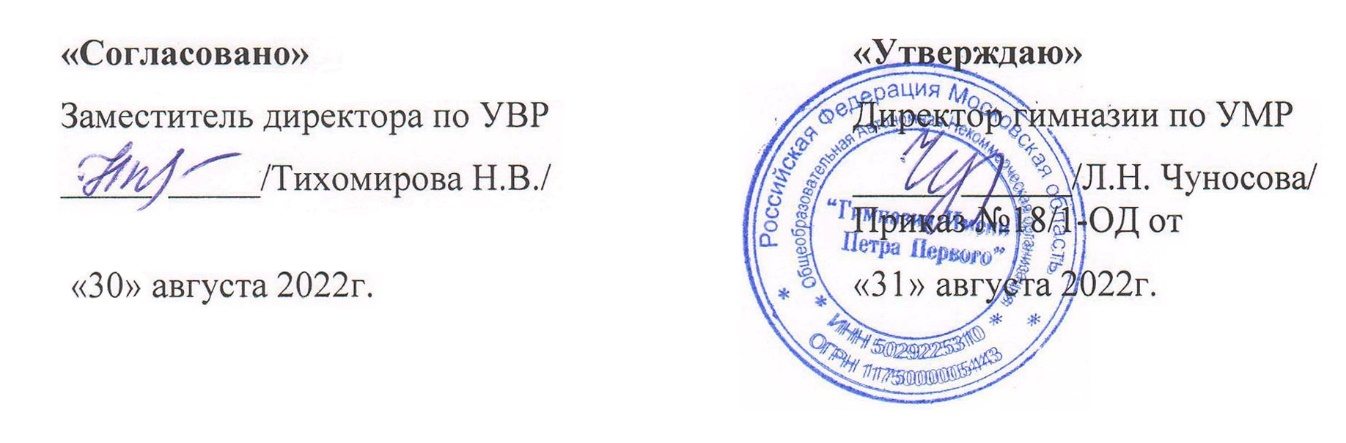 №СодержаниеКоличество часов1Введение12Повторение изученного в 5-6 классах103Тексты и стили 73Морфология, орфография, культура речи1254Повторение и систематизация изученного в 5-8 классах15Резервные уроки1Итого 136 часов № урокаДата проведенияДата проведенияТемаТема № урокапо планупо фактуТемаТема12.09Русский язык - один из развитых языков мираРусский язык - один из развитых языков мираПовторение изученного в 5-6 классах  (11 часов)Повторение изученного в 5-6 классах  (11 часов)Повторение изученного в 5-6 классах  (11 часов)Повторение изученного в 5-6 классах  (11 часов)Повторение изученного в 5-6 классах  (11 часов)23.09Синтаксис. Синтаксический разбор.Синтаксис. Синтаксический разбор.36.09Пунктуация. Пунктуационный разбор.Пунктуация. Пунктуационный разбор.48.09Лексика и фразеологияЛексика и фразеология59.09Фонетика и орфография.Фонетика и орфография.610.09Словообразование и орфография. Морфемный и словообразовательный разборы.Словообразование и орфография. Морфемный и словообразовательный разборы.713.09Морфология и орфография. Морфологический разбор.Морфология и орфография. Морфологический разбор.815.09Морфология и орфография.Морфология и орфография.916.09Контрольный диктантКонтрольный диктант1017.09ТекстТекст1120.09Стили речи литературного языка.Стили речи литературного языка.1222.09Подготовка к домашнему сочинению по картине И.Бродского «Летний сад осенью». Упр.44Подготовка к домашнему сочинению по картине И.Бродского «Летний сад осенью». Упр.441323.09Причастие как часть речи.Причастие как часть речи.1424.09Морфологические признаки глагола у  причастияМорфологические признаки глагола у  причастия1527.09Морфологические признаки прилагательного у причастия.Морфологические признаки прилагательного у причастия.1629.09РР Публицистический стиль речи.РР Публицистический стиль речи.1730.09Склонение причастий и правописание гласных в падежных окончаниях причастий.Склонение причастий и правописание гласных в падежных окончаниях причастий.181.10Причастный оборот. Выделение причастного оборота запятыми.Причастный оборот. Выделение причастного оборота запятыми.1911.10Причастный оборот. Знаки препинания при причастном обороте.Причастный оборот. Знаки препинания при причастном обороте.2013.10Описание внешности человека.Описание внешности человека.2114.10РР Сочинение – описание по картине В.Хабарова «Портрет Милы»РР Сочинение – описание по картине В.Хабарова «Портрет Милы»2215.10Действительные и страдательные причастия.Действительные и страдательные причастия.2318.10Действительные причастия настоящего времени.Действительные причастия настоящего времени.2420.10Действительные причастия  прошедшего времени.Действительные причастия  прошедшего времени.2521.10Страдательные причастия настоящего времени.Страдательные причастия настоящего времени.2622.10Страдательные причастия прошедшего времени.Страдательные причастия прошедшего времени.2725.10Краткие страдательные причастия.Краткие страдательные причастия.2827.10Гласные перед Н в полных и кратких  страдательных причастиях.Гласные перед Н в полных и кратких  страдательных причастиях.2928.10Одна и две буквы Н в суффиксах страдательных причастиях прошедшего времени. Одна буква Н в отглагольных прилагательных.Одна и две буквы Н в суффиксах страдательных причастиях прошедшего времени. Одна буква Н в отглагольных прилагательных.3029.10Одна и две буквы Н в суффиксах страдательных причастий прошедшего времени и отглагольных прилагательных.Одна и две буквы Н в суффиксах страдательных причастий прошедшего времени и отглагольных прилагательных.311.11Формирование орфографических умений и навыков.Формирование орфографических умений и навыков.323.11Отличие причастий от отглагольных прилагательных.Отличие причастий от отглагольных прилагательных.335.11Контрольная работа  по теме «Причастие»Контрольная работа  по теме «Причастие»348.11Работа над ошибкамиРабота над ошибками3510.11Морфологический разбор причастия.Морфологический разбор причастия.3611.11Слитное и раздельное написание НЕ с причастиямиСлитное и раздельное написание НЕ с причастиями3712.11Выборочное изложение. Упр.130Выборочное изложение. Упр.1303822.11Буквы Е-Е после шипящих в суффиксах страдательных причастий прошедшего времени.Буквы Е-Е после шипящих в суффиксах страдательных причастий прошедшего времени.3924.11Повторение темы «Причастие»Повторение темы «Причастие»4025.11Тест по теме «Причастие»Тест по теме «Причастие»4126.11Контрольный диктант по теме «Причастие» Контрольный диктант по теме «Причастие» 4229.11Работа над ошибками.Работа над ошибками.431.12Деепричастие как часть речи.Деепричастие как часть речи.442.12Морфологические признаки деепричастия. Признаки глагола и наречия у деепричастия.Морфологические признаки деепричастия. Признаки глагола и наречия у деепричастия.453.12Деепричастный оборот. Запятые при деепричастном обороте.Деепричастный оборот. Запятые при деепричастном обороте.466.12Раздельное написание НЕ с деепричастиями.Раздельное написание НЕ с деепричастиями.478.12Деепричастия несовершенного вида.Деепричастия несовершенного вида.489.12Деепричастия совершенного вида.Деепричастия совершенного вида.4910.12Сочинение по картине В.Григорьева «Вратарь».Сочинение по картине В.Григорьева «Вратарь».5010.12Сочинение по картине В.Григорьева «Вратарь».Сочинение по картине В.Григорьева «Вратарь».5115.12Морфологический разбор деепричастийМорфологический разбор деепричастий5216.12Повторение темы «Деепричастие»Повторение темы «Деепричастие»5317.12Тест по теме «Деепричастие»Тест по теме «Деепричастие»5420.12Контрольный диктант по теме «Деепричастие» Контрольный диктант по теме «Деепричастие» 5522.12Работа над ошибкамиРабота над ошибкамиНаречие (30 часов)Наречие (30 часов)Наречие (30 часов)Наречие (30 часов)Наречие (30 часов)5623.12Наречие как часть речи.Наречие как часть речи.5724.12Смысловые группы наречийСмысловые группы наречий5827.12Способы образования наречийСпособы образования наречий59Сочинение по картине И. Попова  «Первый снег»Сочинение по картине И. Попова  «Первый снег»60Степени сравнения наречий.Степени сравнения наречий.61Морфологический разбор наречияМорфологический разбор наречия62Слитное и раздельное написание НЕ с наречиями на –О и –Е.Слитное и раздельное написание НЕ с наречиями на –О и –Е.63Слитное и раздельное написание НЕ с наречиями на –О и –Е.Слитное и раздельное написание НЕ с наречиями на –О и –Е.64Буквы Е и И в приставках НЕ и НИ отрицательных наречийБуквы Е и И в приставках НЕ и НИ отрицательных наречий65Буквы Е и И в приставках НЕ и НИ отрицательных наречийБуквы Е и И в приставках НЕ и НИ отрицательных наречий66Изложение с элементами сочинения.Изложение с элементами сочинения.67Изложение с элементами сочинения.Изложение с элементами сочинения.68Одна и две буквы Н в наречиях на –О и –Е.Одна и две буквы Н в наречиях на –О и –Е.69Одна и две буквы Н в наречиях на –О и –Е.Одна и две буквы Н в наречиях на –О и –Е.70Описание действий.Описание действий.71Буквы О и Е после шипящих на конце наречий.Буквы О и Е после шипящих на конце наречий.72Буквы О и А на конце наречий.Буквы О и А на конце наречий.73Буквы О и А на конце наречий.Буквы О и А на конце наречий.74Сочинение по картине Е.Широкова «Друзья».Сочинение по картине Е.Широкова «Друзья».75Дефис между частями слова в наречиях.Дефис между частями слова в наречиях.76Дефис между частями слова в наречиях.Дефис между частями слова в наречиях.77Слитное и раздельное написание приставок в наречиях, образованных от существительных и количественных числительныхСлитное и раздельное написание приставок в наречиях, образованных от существительных и количественных числительных78Слитное и раздельное написание приставок в наречиях, образованных от существительных и количественных числительныхСлитное и раздельное написание приставок в наречиях, образованных от существительных и количественных числительных79Мягкий знак после шипящих на конце наречий.Мягкий знак после шипящих на конце наречий.80Повторение темы «Наречие»Повторение темы «Наречие»81Тест по теме «Наречие»Тест по теме «Наречие»82Контрольная работа по теме «Наречие» Контрольная работа по теме «Наречие» 83Работа над ошибкамиРабота над ошибками84Категория состояния.Категория состояния.85Морфологический разбор категории состояния.Морфологический разбор категории состояния.86Изложение (описание действий).Изложение (описание действий).87Повторение темы «Категория состояния»Повторение темы «Категория состояния»88Самостоятельная работа по теме «Категория состояния»Самостоятельная работа по теме «Категория состояния»89Служебные части речи.Служебные части речи.90Предлог как часть речи.Предлог как часть речи.91Употребление предлогов.Употребление предлогов.92Производные и непроизводные предлоги.Производные и непроизводные предлоги.93Простые и составные предлоги.Простые и составные предлоги.94Морфологический разбор предлогаМорфологический разбор предлога95Сочинение по картине А.Сайкиной «Детская спортивная школа»Сочинение по картине А.Сайкиной «Детская спортивная школа»96Слитное и раздельное написание производных предлогов.Слитное и раздельное написание производных предлогов.97Слитное и раздельное написание производных предлогов.Слитное и раздельное написание производных предлогов.98Повторение темы «ПредлогПовторение темы «Предлог99Контрольный диктант по теме «Предлог»Контрольный диктант по теме «Предлог»100Работа над ошибкамиРабота над ошибками101Союз как часть речи.Союз как часть речи.102Простые и составные союзы.Простые и составные союзы.103Сочинительные и подчинительные союзы.Сочинительные и подчинительные союзы.104Запятая в сложном предложении.Запятая в сложном предложении.105Сочинительные союзыСочинительные союзы106Подчинительные союзыПодчинительные союзы107Морфологический разбор союза.Морфологический разбор союза.108Сочинение-рассуждение «Книга – наш друг и советчик»Сочинение-рассуждение «Книга – наш друг и советчик»109Слитное написание союзов ТОЖЕ, ТАКЖЕ, ЧТОБЫ, ЗАТО.Слитное написание союзов ТОЖЕ, ТАКЖЕ, ЧТОБЫ, ЗАТО.110Слитное написание союзов ТОЖЕ, ТАКЖЕ, ЧТОБЫ, ЗАТО.Слитное написание союзов ТОЖЕ, ТАКЖЕ, ЧТОБЫ, ЗАТО.111Повторение темы «Союз».Повторение темы «Союз».112Контрольный диктант  по теме «Союз»Контрольный диктант  по теме «Союз»113Работа над ошибкамиРабота над ошибкамиЧастица (16 часов)Частица (16 часов)Частица (16 часов)Частица (16 часов)Частица (16 часов)114Частица как часть речи.Частица как часть речи.115Разряды частиц. Формообразующие частицы.Разряды частиц. Формообразующие частицы.116Смысловые частицы.Смысловые частицы.117Сочинение «Как мне стать чемпионом?»Сочинение «Как мне стать чемпионом?»118Раздельное и дефисное написание частиц.Раздельное и дефисное написание частиц.119Изложение.Изложение.120Морфологический разбор частицМорфологический разбор частиц121Отрицательные частицы НЕ и НИ.Отрицательные частицы НЕ и НИ.122Различение частицы и приставки НЕ .Различение частицы и приставки НЕ .123Сочинение по данному рассказу.Сочинение по данному рассказу.124Частица НИ, приставка НИ, союз НИ-НИЧастица НИ, приставка НИ, союз НИ-НИ125Частица НИ, приставка НИ, союз НИ-НИЧастица НИ, приставка НИ, союз НИ-НИ126Повторение темы «Частица»Повторение темы «Частица»127Повторение правописания служебных частей речиПовторение правописания служебных частей речи128Контрольный диктант   по теме «Частицы»Контрольный диктант   по теме «Частицы»129Работа над ошибкамиРабота над ошибкамиМеждометие (3 часа)Междометие (3 часа)Междометие (3 часа)Междометие (3 часа)Междометие (3 часа)130Междометие как часть речи.Междометие как часть речи.131Дефис в междометиях и знаки препинания при междометиях.Дефис в междометиях и знаки препинания при междометиях.132Контрольное изложение.Контрольное изложение.Повторение изученного в 7 классе (4 часа)Повторение изученного в 7 классе (4 часа)Повторение изученного в 7 классе (4 часа)Повторение изученного в 7 классе (4 часа)Повторение изученного в 7 классе (4 часа)133Повторение: разделы науки о языке.Повторение: разделы науки о языке.134Повторение: текст, стили речи.Повторение: текст, стили речи.135Итоговый контрольный тестИтоговый контрольный тест136Итоговый урокИтоговый урокОценка Основные критерии оценкиОсновные критерии оценкиСодержание и речь Грамотность 1 23«5» 1. Содержание работы полностью соответствует теме. 2. Фактические ошибки отсутствуют; в изложении сохранено не менее 70% исходного текста. 3. Содержание работы излагается последовательно. 4. Текст отличается богатством лексики, точностью употребления слов, разнообразием синтаксических конструкций. 5. Достигнуты стилевое единство и выразительность текста. 6. Допускается 1 недочет в содержании и 1-2 речевых недочетаДопускается 1 негрубая орфографическая или 1пунктуационная или 1 грамматическая ошибка«4» 1. Содержание работы в основном соответствует теме, имеются незначительные отклонения от темы. 2. Содержание изложения в основном достоверно, но имеются единичные фактические неточности; при этом в работе сохранено не менее 70% исходного текста. 3. Имеются незначительные нарушения последовательности в изложении мыслей. 4. Лексический и грамматический строй речи достаточно разнообразен. 5. Стиль работы отличается единством и достаточной выразительностью. 6. Допускается не более 2 недочетов в содержании и не более 3-4 речевых недочетов Допускаются: • 2 орфографические + 2 пунктуационные +3 грамматические ошибки; • 1 орфографическая + 3 пунктуационные + 3 грамматические ошибки; • 0 орфографических + 4 пунктуационные + 3 грамматические ошибки. В любом случае количество грамматических ошибок не должно превышать трех, а орфографических - двух, однако, если из трех орфографических ошибок одна является негрубой, то допускается выставление отметки «4»«3» 1. Имеются существенные отклонения от заявленной темы. 2. Работа достоверна в основном своем содержании, но в ней допущены 3-4 фактические ошибки. Объем изложения составляет менее 70% исходного текста. 3. Допущено нарушение последовательности изложения. 4. Лексика бедна, употребляемые синтаксические конструкции однообразны. 5. Встречается неправильное употребление слов. 6. Стиль работы не отличается единством, речь недостаточно выразительна. 7. Допускается не более 4 недочетов в содержании и 5 речевых недочетовДопускаются: •0 орфографических +5-7 пунктуационных (с учетом повторяющихся и негрубых);• 1 орфографическая + 4-7 пунктуационных + 4 грамматические ошибки; • 2 орфографические + 3-6 пунктуационных + 4 грамматические ошибки; • 3 орфографические + 5 пунктуационных + 4 грамматические ошибки; • 4 орфографические + 4 пунктуационные + 4 грамматические ошибки«2» 1. Работа не соответствует заявленной теме. 2. Допущено много фактических неточностей; объем изложения составляет менее 50% исходного текста. 3. Нарушена последовательность изложения мыслей во всех частях работы, отсутствует связь между ними. Текст сочинения (изложения) не соответствует заявленному плану. 4. Лексика крайне бедна, авторские образные выражения и обороты речи почти отсутствуют. Работа написана короткими однотипными предложениями со слабо выраженной связью между частями, часты случаи неправильного употребления слов. 5. Нарушено стилевое единство текста. 6. Допущено 6 недочетов в содержании и до 7 речевых недочетов. Допускаются: - 5 и более грубых орфографических ошибок независимо от количества пунктуационных;8 и более пунктуационных ошибок (с учетом повторяющихся и негрубых) независимо от количества орфографических. Общее количество орфографических и пунктуационных ошибок более 8 при наличии более 5 грамматических.«1» Допущено более 6 недочетов в содержании и более 7 речевых недочетов. Имеется по 7 и более орфографических, пунктуационных и грамматических ошибок БаллыСтепень выполнения заданий1Менее чем на балл «2»2Выполнено не менее 20 % предложенных заданий3Выполнено не менее 30 % предложенных заданий       4Выполнено не менее 40 % предложенных заданий5Выполнено не менее 50 % предложенных заданий6Выполнено не менее 60 % предложенных заданий7Выполнено не менее 70 % предложенных заданий8Выполнено не менее 80 % предложенных заданий9Выполнено не менее 90 % предложенных заданий   10Выполнены все предложенные задания